Муниципальное бюджетное общеобразовательное учреждение «Туруханская средняя школа № 1»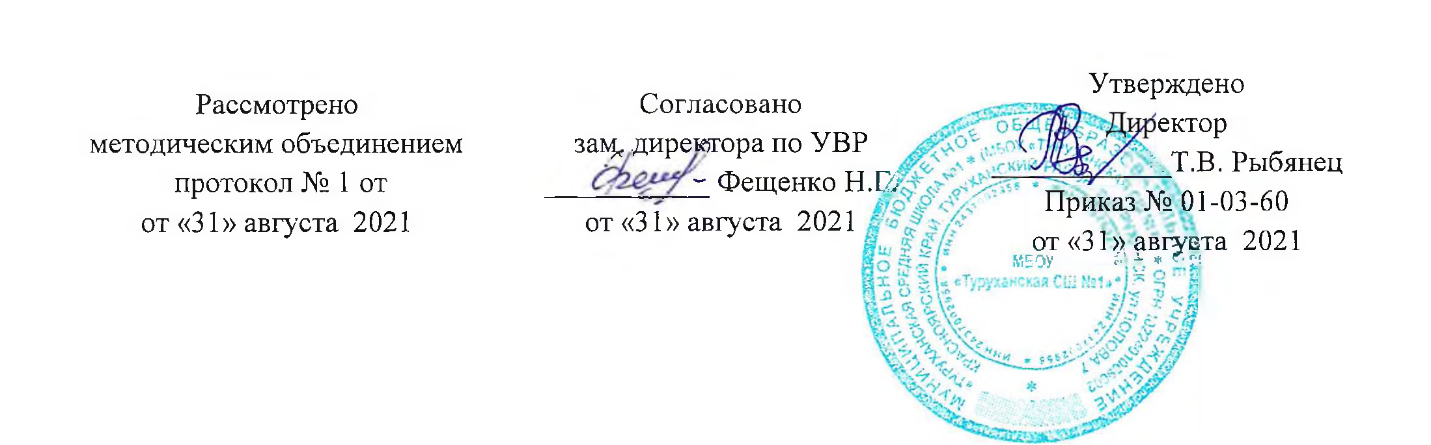 РАБОЧАЯ ПРОГРАММА__по____английскому языку_______ в ___10__ _ классах(наименование учебного курса, предмета, дисциплины)                                     ФИО учителя разработчика                                                                                                                       Иванова Т.В.                                                                                                                              ____________________2021-2022                                                                                          Пояснительная записка Учебно-методический комплект  « Forward» для 10 класса состоит из учебника, рабочей тетради и аудиокурса  и является девятым в серии «Forward», обеспечивающей преемственность  изучения английского языка со второго по одиннадцатый класс общеобразовательных учреждений. Концепция программы. Программа  курса английского языка в 10-11 классах общеобразовательных учебных заведений составлена на  основе Фундаментального ядра содержания общего образования, требований к результатам среднего (полного) общего образования, представленных в Федеральном государственном образовательном стандарте среднего (полного) общего образования  (2010г.), и примерной программы по иностранному языку для старшей школы.Программа предусматривает.Программа  для старшей школы предусматривает дальнейшее развитие всех основных представленных в программах основного общего образования видов деятельности обучающихся. Этап среднего (полного) общего образования имеет особенности, обусловленные:1.задачами развития обучения и воспитания учащихся, заданными социальными требованиями к уровню развития их личностных и познавательных качеств;2. предметным содержанием системы общего среднего образования;3. психологическими возрастными особенностями обучаемых.Программа позволяет. В рамках нового образовательного стандарта содержание языкового образования ориентировано на компетентностно - деятельностный подход, который предполагает создание условий для овладения  комплексом образовательных компетенций: метапредметных, общепредметных и предметных. Данная программа обеспечивает преемственность со ступенью начального образования в освоении универсальных и специальных учебных действий, а также опорной системы знаний, специфических для предметной области «Филология» и входящего в нее учебного предмета «Иностранный язык», на этапе основного общего образования. В формировании готовности обучающихся использовать усвоенные знания, навыки и умения для решения практических и теоретических задач наряду с коммуникативной компетенцией важную роль играют информационная, общекультурная, учебно-познавательная компетенции и компетенция личностного самосовершенствования.Основная цель подразумевает развитие универсальных учебных действий учащихся в устной (говорение и аудирование) и письменной (чтение и письмо) формах общения.Важными составляющими цели продолжают оставаться формирование личности через приобщение к культуре, истории и быту другого народа, воспитание дружелюбного, уважительного отношения ко всем людям, независимо от языка, на котором они говорят, выработка норм поведения в обществе. Развивающий аспект – развитие речемыслительных способностей учащихся очень важен. Развивать речевые и познавательные способности ребенка, опираясь на речевой опыт, как в родном, так и в иностранном языке, прививать интерес к дальнейшему овладению английским языком - вот важнейшие задачи, которые ставит данная программа. Общая характеристика учебного предмета «Английский язык».Иностранный язык как важная часть филологического образования необходим для формирования у обучающихся коммуникативной компетенции, носящей метапредметный характер. Коммуникативная компетенция предполагает овладение речевой компетенцией, т.е. видами речевой деятельности и основами культуры устной и письменной речи в процессе говорения, чтения, аудирования и письма. Формирование коммуникативных  умений предполагает овладение языковыми средствами, а также навыками оперирования ими в жизненно важных для данного возраста сферах и ситуациях общения. Языковая компетенция обеспечивает часть сложных коммуникативных умений. Изучая иностранный язык, учащиеся познают вторую культурную реальность, осваивая культурные нормы и отношения, традиции, специфику речевого общения страны изучаемого языка. Коммуникативная компетенция неразрывно связана с социокультурными знаниями и умениями, которые составляют предмет содержания речи и обеспечивают взаимопонимание в условиях социокультурной  / межкультурной коммуникации.Формирование коммуникативной компетенции определяет основные содержательные линии учебного предмета «Английский язык» как части предметной области «Филология1. коммуникативные умения в основных видах речевой деятельности (чтение, аудирование, говорение, письмо);2. языковые знания и навыки оперирования ими;3. социокультурные знания и умения.Линия коммуникативных умений представлена четырьмя разделами, представляющими четыре вида речевой деятельности. В содержании, обеспечивающем формирование языковой компетенции, выделяются следующие подразделы:1. Орфография;2. Фонетическая сторона речи;3. Грамматическая сторона речи;4. Лексическая сторона речи.В силу специфики предмета «Иностранный язык» содержание, обеспечивающее формирование иноязычной коммуникативной компетенции, дополняется умением выбирать адекватные стратегии коммуникации, готовностью гибкой регуляции собственного речевого поведения в условиях дефицита языковых средств, что составляет линию программы, обеспечивающую формирование компенсаторной компетенции.Все основные содержательные линии взаимосвязаны, и отсутствие одной из них нарушает единство учебного предмета «Иностранный язык». Они отражают содержательно - деятельностную основу иноязычной коммуникативной компетенции в совокупности ее составляющих: речевой, языковой, социокультурной, компенсаторной.Развитие учебно-познавательной и информационной компетенции обеспечивается формированием общеучебных умений и универсальных способов деятельности, а также специальных умений, направленных на достижение предметных целей обучения и выделенных в два особых раздела программы.Программа выполняет основную педагогическую цель, сформулированную  в стандартах  нового поколения – воспитание гражданина России, укорененного в национальных культурных и духовных традициях своего народа, так как предусматривает изучение традиций, культуры, истории России.Рабочая программа рассчитана на 98 учебных часов, дает  распределение учебных часов  по темам курса 10 класса, подразумевает последовательность изучения языкового материала с учетом логики учебного процесса, возрастных особенностей учащихся, межпредметных и внутри предметных связей. В результате изучения английского языка в 10  классе обучающийся должен уметь Говорение
Диалог этикетный
Начинать, поддерживать и заканчивать разговор.
Начинать, вести и заканчивать разговор по телефону.
Поздравлять, выражать пожелания и реагировать на них.
Выражать благодарность.
Выражать согласие/отказ.
Диалог-расспрос
Сообщать информацию, отвечая на вопросы разных видов.
Самостоятельно запрашивать информацию
 Выражать своё мнение/отношение
Диалог-побуждение к действию
Соглашаться / не соглашаться выполнить просьбу
Давать советы.
Принимать / не принимать советы партнёра
Приглашать к действию/взаимодействию
Соглашаться / не соглашаться на предложение партнёра
Диалог-обмен мнениями
Выслушивать сообщения / мнение партнёра.
Выражать согласие / несогласие с мнением партнёраВыражать свою точку зрения и обосновывать её
Выражать эмоциональную оценку обсуждаемых событий (восхищение, удивление, радость, огорчение и др.)
Комбинированный диалог
Сообщать информацию и выражать своё мнение.
Расспрашивать и давать оценку.
Просить о чём-либо и аргументировать свою просьбуВ монологической форме
Высказываться о фактах и событиях, используя основные коммуникативные типы речи (описание, повествование и т. д.), с опорой на ключевые слова, вопросы, план
Делать сообщение на заданную тему на основе прочитанного материала.
Передавать содержание, основную мысль прочитанного с опорой на текст / ключевые слова / план.
Выражать и аргументировать своё отношение к услышанному / прочитанному.
Кратко излагать результаты выполненной проектной работы.
Делать презентацию по результатам выполнения проектной работы.
Аудирование
При непосредственном общении
Понимать в целом речь учителя по ведению урока
Распознавать на слух и понимать в целом речь одноклассника в ходе общения с ним
Распознавать на слух и понимать связное высказывание учителя, одноклассника, построенное на знакомом материале и / или содержащее некоторые незнакомые слова.
 Использовать контекстуальную или языковую догадку
Использовать просьбу повторить для уточнения отдельных деталейВербально или невербально реагировать на услышанное.
При опосредованном общении (на основе аудиотекста)
Понимать основное содержание несложных аутентичных текстов в рамках тем, отобранных для основной школы.
Выделять основную мысль в воспринимаемом на слух тексте.Отделять главные факты, опуская второстепенные.
Выборочно понимать необходимую информацию в сообщениях прагматического характера с опорой на языковую догадку/контекст.
Игнорировать неизвестный языковой материал, несущественный для понимания основного содержания.
Чтение
Соотносить графический образ слова с его звуковым образом.
Соблюдать правильное ударение в словах и фразах, интонацию в целом.
Выразительно читать вслух небольшие тексты, содержащие только изученный материал.
Ознакомительное чтение
Зрительно воспринимать текст, узнавать знакомые слова и грамматические явления и понимать основное содержание аутентичных текстов разных жанров и стилей.
Прогнозировать содержание текста на основе заголовка или начала текста.
Определять тему / основную мысль текста сообщения.
Разбивать текст на относительно самостоятельные смысловые части.
Озаглавливать текст, его отдельные части.
Догадываться о значении незнакомых слов по сходству с русским языком, по словообразовательным элементам, по контексту.
Игнорировать незнакомые слова, не мешающие понимать основное содержание текста.
Изучающее чтение
Читать несложные аутентичные тексты разных типов, полно и точно понимая текст на основе его информационной переработки: анализировать структуру и смысл отдельных частей текста; переводить отдельные фрагменты текста.
Озаглавливать текст, его отдельные части.
Устанавливать причинно-следственную взаимосвязь фактов и событий текста.
Выражать своё мнение о прочитанном.
Просмотровое / поисковое чтение
Выбирать необходимую/интересующую информацию, просмотрев один текст или несколько коротких текстов.
 Находить значение отдельных незнакомых слов в двуязычном словаре учебника.
Пользоваться сносками и лингвострановедческим справочником.
Письменная речь
Владеть основными правилами орфографии, написанием наиболее употребительных слов.
Заполнять формуляр, анкету: сообщать о себе основные сведения.
Писать короткие поздравления с днём рождения, Новым годом, Рождеством и другими праздниками.
Выражать пожелания.
Писать с опорой на образец личное письмо зарубежному другу: сообщать краткие сведения о себе и запрашивать аналогичную информацию о нём; выражать благодарность, извинения, просьбу, давать совет.Графика и орфография
Соотносить графический образ слова с его звуковым образом.
Сравнивать и анализировать буквосочетания и их транскрипцию.
Вставлять пропущенные слова.
Применять основные правила чтения и орфографии.
Фонетическая сторона речи
Воспроизводить слова по транскрипции.
Различать на слух и адекватно произносить все звуки английского языка.
Соблюдать нормы произношения звуков английского языка при чтении вслух и в устной речи.
Соблюдать правильное ударение в изолированном слове, фразе.
Различать коммуникативный тип предложения по его интонации.
Корректно произносить предложения с точки зрения их ритмико - интонационных особенностей (побудительное предложение; общий, специальный, альтернативный и разделительный вопросы).
Оперировать полученными фонетическими сведениями из словаря при чтении и говорении.
Лексическая сторона речи
Узнавать в письменном и устном тексте, воспроизводить и употреблять в речи лексические единицы, соответствующие ситуации общения в пределах тематики 10 класса основной школы, в соответствии с коммуникативной задачей.
Использовать в речи простейшие устойчивые словосочетания, оценочную лексику и речевые клише в соответствии с коммуникативной задачей.
Употреблять слова, словосочетания, синонимы, антонимы адекватно ситуации общения.
Словообразование
Узнавать простые словообразовательные элементы (суффиксы, префиксы).
Распознавать принадлежность слова к определённой части речи по суффиксам и префиксам.
Выбирать нужное значение многозначного слова.
Опираться на языковую догадку в процессе чтения
и аудирования (интернациональные слова, слова, образованные путём словосложения).
 Грамматическая сторона речи
Воспроизводить основные коммуникативные типы предложений на основе моделей / речевых образцов.
Соблюдать порядок слов в предложении.
Различать нераспространённые и распространённые предложения.
Использовать в речи простые предложения с простым глагольным, составным именным и составным глагольным сказуемыми; предложения с начальным «It»; конструкции there is / there are.
Употреблять в устных высказываниях и письменных произведениях сложноподчинённые предложения следующих типов: определительные (who, what, which, that); времени (when, for, since, during); места (where); причины (why, because, that’s why); цели (so that); условия (if); результата (so); сравнения (than).
Различать условные предложения реального и нереального характера.
Употреблять в устных высказываниях и письменных произведениях условные предложения реального и нереального характера (Conditionals I, II).
Различать типы вопросительных предложений (общий, специальный, альтернативный, разделительный вопросы).
Употреблять в устных высказываниях и письменных произведениях все типы вопросительных предложений в Present /Futur e / Past Simple Tense; Present Perfect Tense / Present Continuous Tense.
Понимать при чтении и на слух конструкции as… as, not so… as и использовать их в рецептивной и продуктивной формах речи.
Понимать при чтении и на слух конструкции с глаголами на -ing (to be going to; to love/hate doing sth; stop talking) и употреблять их в устных высказываниях и письменных произведениях.
Понимать при чтении и на слух конструкции to look /fee l/ be happy и употреблять их в устных высказываниях и письменных работах.
Понимать при чтении и на слух конструкции с инфинитивом (сложное дополнение и сложное подлежащее).
Понимать при чтении и на слух известные глаголы 
в изъявительном наклонении в действительном залоге в Presen t/Past / Future Simple Tense; Present /Past  /Present Perfect Continuous Tense.
Употреблять в устных высказываниях и письменных  произведениях глаголы в Present /Past / Future Simple Tense; Present /Past Continuous Tense; Present Perfect Continuous Tense, обслуживающие ситуации общения, отобранные для основной школы.
Понимать при чтении и на слух изученные глаголы в страдательном залоге в Present /Futur e/Past Simple Passive.
Употреблять в устных высказываниях и письменных  произведениях глаголы в страдательном залоге в Present /Future /Past Simple Passive.
Выражать своё отношение к действию, описываемому с помощью модальных глаголов и их эквивалентов (can / could  /be able to, ma y/might, must / have to, shall, should, would, need).
Узнавать при чтении и на слух косвенную речь в утвердительных и вопросительных предложениях в настоящем и прошедшем времени.
Употреблять в устных высказываниях и письменных произведениях косвенную речь в утвердительных и вопросительных предложениях в настоящем и прошедшем времени.
Узнавать при чтении и на слух согласование времён в рамках сложного предложения в плане настоящего и прошлого.
Применять правило согласования времён в рамках сложного предложения в плане настоящего и прошлого.
 Различать причастия настоящего (Participle I) и прошедшего (Participle II) времени.
Образовывать причастия настоящего (Participle I) и прошедшего (Participle II) времени с помощью соответствующих правил и употреблять их в рецептивной и продуктивной речи.
Узнавать при чтении и на слух наиболее употребительные фразовые глаголы, обслуживающие ситуации общения, отобранные для основной школы.
Употреблять в устных высказываниях и письменных произведениях фразовые глаголы, обслуживающие ситуации общения, отобранные для основной школы.
Различать существительные с определённым / неопределённым / нулевым артиклем и правильно их употреблять в устных и письменных высказываниях.
Различать неисчисляемые и исчисляемые существительные и правильно употреблять их в речи.
Использовать в устных высказываниях и письменных произведениях существительные в функции прилагательного.
Различать степени сравнения прилагательных и наречий, в том числе образованные не по правилам. Образовывать степени сравнения прилагательных и наречий и употреблять их в рецептивной и продуктивной речи.
Узнавать на слух  /при чтении и употреблять в устных высказываниях и письменных произведениях личные местоимения в именительном (mу) и объектном (mе) падежах, а также в абсолютной форме (mine); неопределённые местоимения (some, any) и их производные (somebody, anything, nobody, everything и др.), возвратные местоимения (myself).
Узнавать в рецептивной и употреблять в продуктивной речи некоторые наречия времени и образа действия.
Понимать при чтении и на слух устойчивые словоформы в функции наречия и употреблять их в устных и письменных высказываниях.
Различать при чтении и на слух числительные для обозначения дат и больших чисел и употреблять их в устных и письменных высказываниях. Различать при чтении и на слух предлоги места, времени, направления; предлоги, употребляемые с глаголами в страдательном залоге, и употреблять их в устных и письменных высказыванияхРаспределение учебного времени по УМК 10  класса.Результаты проверочных / контрольных работ будут оценены по пятибалльной шкале, работа учащихся за урок оценивается по типу суммирования баллов за отдельные задания. При оценке конкретных достижений учащихся в разных видах речевой деятельности, ориентируюсь на количественные и качественные параметры умений , которые дают основание судить о желаемом и достижимом уровне коммуникативной компетенции учащихся к завершению учебника.Учебно  – тематическое  планированиеПредмет английский языкКоличество часов: всего 105часов; в неделю 3 часа Плановых контрольных уроков 4чАдминистративных контрольных уроков-Планирование составлено на основе Федерального компонента государственного стандарта начального общего образования, примерной программы начального общего образования по иностранным языкам  (английский язык), авторской программы курса английского языка к УМК “ Forward” для учащихся 5-9  классов общеобразовательных учреждений. Вербицкая М.В.  М.: Вентана-Граф : Person Limited, 2013.                                                  Учебник : « Forward» Английский язык 10 класс. Авторы Вербицкая М.В., Оралова О.В., Э. Уорелл, Э. Уорд. – М.: « Вентана-Граф»: Pearson Education Limited, 2013.1 четверть Unit 1.Success!Unit 2.Takingabreak.Unit 3.Toerrishuman.  (24 часов)2 четвертьUnit 2.  It’sbigworld! Starttravelingnow! (Мирвокругнас) (24 lessons)3 четверть Unit 3.  Can we learn to live in peace?  (Я  и мое окружение) (28 lessons)Unit 4 . Make your choice, make your life  ( Учебно-трудовая сфера) (28 уроков)Организация дистанционного обученияВ связи с письмом Министерства просвещения РФ от 9 октября 2020 г. № ГД-1730/03 “О рекомендациях по корректировке образовательных программ”. При внесении изменений в Программы в части расширения использования различных образовательных технологий на основании части 2 статьи 13 Федерального закона N 273-ФЗ следует учесть особенности применения дистанционных образовательных технологий и электронного обучения в соответствии с приказом Министерства образования и науки Российской Федерации от 23 августа 2017 г. N 816 "Об утверждении Порядка применения организациями, осуществляющими образовательную деятельность, электронного обучения, дистанционных образовательных технологий при реализации образовательных программ" и приказами Министерства просвещения Российской Федерации от 17 марта 2020 г. N 103 "Об утверждении временного порядка сопровождения реализации образовательных программ начального общего, основного общего, среднего общего образования, образовательных программ среднего профессионального образования и дополнительных общеобразовательных программ с применением электронного обучения и дистанционных образовательных технологий"; от 17 марта 2020 N 104 "Об организации образовательной деятельности в организациях, реализующих образовательные программы начального общего, основного общего и среднего общего образования, образовательные программы среднего профессионального образования, соответствующего дополнительного профессионального образования и дополнительные общеобразовательные программы, в условиях распространения новой коронавирусной инфекции на территории Российской Федерации".В период пандемии применяютя в обучении электронные образовательные и дистанционно образовательные ресурсы.  Основными элементами системы ЭО и ДОТ являются: образовательные онлайн-платформы: Российская электронная школа, Учи.Ру, Фоксфорд, «ЯКласс» и другие ; цифровые образовательные ресурсы, размещенные на образовательных сайтах:  видеоконференции; вебинары; skype – общение; e-mail; облачные сервисы; электронные носители мультимедийных приложений:    к учебникам; электронные пособия, разработанные с учетом требований законодательства РФ об образовательной деятельности.Формы и виды деятельности дистанционного обучения.Образовательные онлайн- платформы: Российская электронная школа, Учи. РУ, Фоксфорд, ЯКласс.Индивидуальные планы.Электронные носители мультимедийных приложений к учебнику.Интернет-ресурсыhttp://school-collection.edu.ru/) «Единая коллекция Цифровых Образовательных Ресурсов».http://www.fcior.edu.ru/Темакол-во часов1. Success! (Успех!)72. Taking a break (Отдых)63.To err is human (человеку свойственно ошибаться)104. Mysteries (Тайны)75. The body beautiful (Красота тела)126. It’s showtime (Зрелища)87. Game over (Игра закончена)88. The hard sell  (Трудно продать)139. A fresh start  (Начало)1010. What do you mean? (Что вы имеете в виду?)17ИТОГО98Раздел Section№п\пТема урока
№  урокаДата  ЦелиЗнания(Языковой материал)ГрамматикаФормы работы и контроляРКУпражнения  для выполнения в классеПримерное домашнее задание1. Success!1День знаний.1Развивать у умения диалогической речи по темам «Свободное время. Каникулы»  с использованием клише и соответствующей лексики.Развивать аудитивные умения на примере диалогического текста.Формировать умения работать в группе и делать презентациюI don’t care aboutannoying, dead, elegant, intense, old-fashioned, sporty, unexpected, up-to-date,pretty, pretty long, unlike, whatever, whileСоставление диалогов и предложений Составление презентации о летних фотографиях Отдых в родном городе.Написать сочинение о летних каникулах.1. Success!2Счастливые случайности.2Обобщить знание видовременных форм глагола.Обучать использованию видовременных форм глагола в коммуникативно-ориентированном контекстеРазвивать умения монологической устной речи.Развивать умения в чтении и переводе.Закрепить формы глагола и сослагательного наклонения в коммуникативно-ориентированном тексте.Be inspired, accident, realize, encourage, laughter.Third Conditional.Грамматический тест «HappyAccidents», рассказ о ХардипСидху.№ 1-4 стр.7-8Стр. 6б упр. 2.1. Success!Что такое успех?3Развивать умения монологической устной речи по теме «Успех в моей жизни».Активизировать и пополнить лексический запас по данной тематикеConditionals.Собственное высказывание на тему «Что такое успех для меня?»Рассказ. Что такое успех?1. Success!4Сослагательное наклонение. 4Повторить лексику предыдущих уроков и формы глагола в контексте.Conditionals.Выполнение упражнений по теме сослагательное наклонение.Упр. 4-6, стр. 7.Стр. 7, упр. 7, 8.1. Success!5Грамматико-ориентированный урок.5Развивать умения в употреблении сослагательного наклонения.Раздаточный материал.Упр. 1, 2, стр. 81. Success!6Великий Гэтсби.6Развивать умения вести дискуссию (с опорой на лексику урока. Чтение с извлечением необходимой информации. Аудирование текста. Чтение с полным пониманием текста. Appearance, narrator, graduate, nearby, neighbor, gossip, giggle.Высказывание мнения по прочитанному тексту с опорой на клишеУпр. 4, 5, стр. 8-9.Пересказ текста.1. Success!7Великий Гэтсби.7Обучать чтению текста с детальным пониманием.Развивать умения в письменной речи: написать завершение рассказа с опорой на схематичные варианты возможных сюжетных линий. Обучение аудированию.Развивать умения аудирования (с пониманием основного содержания и с полным пониманием).упр. 6-8, стр. 10.Упр. 9, 10, стр. 10.1. Success!8Выражения: я бы хотел…, если б только… .8Совершенствовать умения устной речи (с элементами аргументации и рассуждения).Учить задавать вопросы различных типов для получения и уточнения интересующей информацииIwish, Ifonly, band, pressure, privacy, closer.I wish/If only foe regrets.Высказывание собственного мнения «Хотел бы ты быть знаменитым или нет? Почему?»Упр. 1, 2, 3, стр. 11.Упр. 4, 5, стр.11.1. Success!9Грамматико-ориентированный урок9Отработать употребление сослагательного наклонения и выражений Iwish/Ifonly.Conditionals, I wish, If only.Раздаточный материал.Упр. 2, стр. 12.1. Success!10Успешный ли ты человек?10Совершенствовать умения учащихся в разных видах чтения.Учить построению рассказа о человеке с описанием его внешности и характера.Обобщить лексику и грамматику секции для продуктивного использования их в устной и письменной речи.Описание успешного человека.Упр. 1, 3-5, стр. 12.Упр. 6, стр. 12.Успех в обществе.11Развивать умения устной речи по теме секции, введение новой лексики.Обобщить грамматический материал.Succeed, fail, fame, achieve, ability, flunk, not to be to the task, mess up, fulfil, overcome, opportunity, obstacle, phobia.Упр. 1, 2, 3, 4, стр. 13.Упр. 5, 6, стр. 13.12Подготовка к ЕГЭ.12Стр. 108-109.Стр. 110-111.13Самостоятельная работа по сослагательному наклонению.13Проверка уровня усвоения темы Condiionals. 14Каникулы и путешествия.14Развивать умения чтения с извлечением информации.Развивать умения устной диалогической (расспрос) и монологической (описание) речи.Развивать умения обсуждения проблемы в группе (с элементами аргументации) по теме секции.Unusual, icehotel, price, abandon. The Passive.Чтение текстов и выполнение упражнений к ним. Выполнение упражнений на страдательный залог.Упр. 1-4, 7, стр. 14-15.Упр. 5, 6, стр. 15.Takingabreak.Необычные виды спорта.15Развивать умения устной речи по теме «Необычные виды спорта».Развивать умения ознакомительного чтения.River bugs, sphereing, cliff jumping, quad biking, helmet, inflatable chamber, addict.The Passive.Упр. 1, 2, стр. 16-17.Упр. 4, стр. 17. Takingabreak.16Пассивный залог.16The Passive.Раздаточный материал.рассказ о необычном виде спорта.17Путешествие на самолете.17Развивать умения аудирования и диалогической речи по теме секции.Обобщить и закрепить грамматический материал по теме «Страдательный залог».Развивать умения диалогической речи (заказ билетов по телефону).Luggage, seat belt, switch off, delay, emergency, oxygen mask.The Passive.Аудирование текстов по теме с извлечением информации. Выполнение упражнений с ЛЕ по теме.Составление диалога по теме «Заказ билета по телефону».Стр. 19, упр. 1-6.Упр. 5, стр. 18.18Эдинбург, как центр туризма.18Развивать умения в чтении с полным пониманием прочитанного. Развивать умения в монологической устной речи (в виде презентации).Destination, journey, holidaymaker.Мини проект (presentation)  «О родном городе»Экскурсия по Таганрогу.Упр. 1-5, стр. 20-21.Рассказ о Эдинбурге.19Работа и школа.19Развивать умение аргументировать точку зрения в процессе устного общения.Развивать умения аудирования с пониманием общей информации.Err, stuck, torch, bulletin.Reported speech.Аудирование с извлечением информации. Обобщение правила косвенная речь и выполнение упражнений.Упр. 1-4, стр. 22-23.Упр. 7, 8, стр. 23.3. Toerrishuman.20Контрольная работа №1(лексика и грамматика, чтение, аудирование)20Контроль освоенности материала Стр. 24.3. Toerrishuman.21Косвенная речь.21Развивать умения чтения с общим пониманием прочитанного.Обобщить и закрепить грамматический материал – косвенная речь.Упр. 1-4, стр. 24-25.Упр. 5-6, стр. 25.3. Toerrishuman.22Куда теперь идти после школы?22Развить навыки работы в группе, обсуждения проблемы урока, используя лексику данного раздела, развить навыки письменной речи.Обсудить в группах куда идти после школы. Дать свои аргументы. Упр. 3, 7-10, стр. 26-27.Стр. 30.3. Toerrishuman.23Вопросы в косвенной речи и повествовательное наклонение.23Развивать умения употребления косвенной речи. Рассмотрение вопросов и повелительного наклонения в косвенной речи.Reported speech.Выполнение упражнений.Упр. 5, 6, стр. 26-27. раздаточный материал.Упр. 1-3, стр. 31.3. Toerrishuman.24Происшествие дома и в школе.24Развивать умения чтения с извлечением информации. Аудирование с полным пониманием текста.повторение слов-связок. Аудирование текста. Выполнение упражнений после прослушивания. Ответы на вопросы в парах. Диалог-расспрос о службах спасения в России.Службы спасения в Таганроге.Стр. 28-29, упр. 1-8.Стр. 29, упр. 9, 10.РазделSectionРазделSection№п\пТемаурока
№  урокаСрокЦелиЗнания(Языковойматериал)ГрамматикаФормыработыиконтроляРКУпражнения  для выполнения в классеУпражнения  для выполнения в классеПримерное домашнее задание1.Why do people travel?1.Why do people travel?25Путешествие как способ познать мир1Развивать умения устной речи по теме «Путешествия».Повторить грамматический материал: настоящее завершенное, настоящее авершено-длительное, простое прошедшее время.Hot ar balloons, air liners, steamships, passengers, steam engines, modern ocean liners, speedy cars, motorway, travel on horseback, camelbackTenses  in comparison: (Review).№ 1-6 стр.61-63№ 1-6 стр.61-63АВ № 1,2 стр24Упр 5, 6 стр 62-631.Why do people travel?1.Why do people travel?26Транспорт вчера и сегодня2Познакомить учащихся с новой лексикой – географические названия. Развивать фонетические навыки. Развивать умения чтения и аудирования на основе монологического текстаThe jungle, the Gulf Stream, the taiga, the Pacific Ocean, the North Pole, the Bermuda Triangle, the Sahara Desert Высказывание собственного мнения№ 7-13 стр. 63-64№ 7-13 стр. 63-64АВ № 3,4 стр. 25.Упр 13 стр 641.Why do people travel?1.Why do people travel?27Из истории путешествий: трагедия Титаника3Обобщить грамматические знания по теме «Употребление артиклей с географическими названиями».Развивать умения поискового чтения.Detect, crash, avoid, sink, launch, damage, preventArticles with geographical namesUn+adjective\ adverb\ participleСоставление предложений с отрицательными прилагательными, наречиями и причастиямиБезопасный отдых на воде№ 14-20 стр. 64-66№ 14-20 стр. 64-66АВ № 3,4 стр.25; №19 стр.66.1.Why do people travel?1.Why do people travel?28Из истории путешествий: из жизни В. Беринга4Развивать  умения устной речи с опорой на текст (монологическая речь).Развивать умения аудирования на базе биографического текста.Повторить формы пассивного залога в коммуникативно-ориентированном текстеFor, since, duringPassive Voice – ReviewГрамматический тест«Артикли»№ 19, 21-25 стр. 66-68№ 19, 21-25 стр. 66-68АВ № 7 стр. 26;№ 26 стр. 68(!).1.Why do people travel?1.Why do people travel?29Путешествие по пиратской карте5Развивать умения монологи-ческой речи (биография).Обобщить знание учащимися предлогов места и движения.Развивать умения изучающего чтения прагматического текста (чтение инструкции).Обобщить способы словообразования.Nouns ending with –tion, -sion, -ment,-iveAdjectives ending with –able, -ible№ 26-30 стр. 68-69№ 26-30 стр. 68-69АВ № 8 стр. 27.1.Why do people travel?1.Why do people travel?30Происхождение географических названий6Развивать умения различных видов чтения (поискового, ознакомительного) страноведческого текста.Развивать умения аудирования с опорой на страноведческий текст.Развивать умения написания эссе о родных местах.Is known for, the reason for the name is, from the name of the place we are able to tell, it was called after, it was renamedСобственное высказывание о своих родных местах, о биографии путешественника.История названия родного города№ 31-36 стр. 70-71.№ 31-36 стр. 70-71.№ 36 стр. 70-712. Is it easier to travel nowadays?2. Is it easier to travel nowadays?31Организованный и самостоятельный туризм: маршруты7Обобщить знания учащихся по теме «Возвратные местоимения».Развивать умения устной речи (аудирования и говорения).Go by car, by bus,by plane, by train, by coach, by helicopter, on foot to leave , to leave for , to leave  for Intonation  in questionsReflexive pronounsPrepositions by (car), on (foot).Написание эссе о названии города или села№ 37-44стр. 72-74.№ 37-44стр. 72-74.АВ № 1,2 стр.28.Упр 45 стр 742. Is it easier to travel nowadays?2. Is it easier to travel nowadays?32Собираемся в путешествие8Обобщить и расширить знания учащихся по употреблению модальных глаголов.Развивать умения аудирования на базе диалогического текста.Работать над формированием интонационных навыков.Учить давать советы и реагировать на советы других.Modal verbs can, could, must, have to, may, should,needn;t, shouldn’t, mustn’tСоставление предложений с возвратными местоимениями№ 46-51 стр. 74-77№ 46-51 стр. 74-77АВ № 3,4 стр.29Упр 51 стр77 2. Is it easier to travel nowadays?2. Is it easier to travel nowadays?33Советы путешественнику: поведение в аэропорту и самолете9Развивать умения чтения прагматических текстов (инструкций).Познакомить с новой лексикой, необходимой при путешествии самолетом.Развивать умения аудирования: понимать на слух объявления в аэропорту.Insurance, currency label, visa, check-I, hand luggage, arrivals, departure, take off, baggage reclaim, announcement, custom, declaration form, boarding pass, ticket, passport  controlЧтение советов пассажирам, оставление своих советов№ 52-57 стр.77-79№ 52-57 стр.77-79АВ № 5,6 стр.30;№ 57 стр.792. Is it easier to travel nowadays?2. Is it easier to travel nowadays?34Заполнение декларации и других дорожных документов10Развивать умения устной речи (аудирования и диалогической речи).Учить заполнять таможенную декларацию.Заполнение таможенной декларации№ 58-63 стр. 80-81№ 58-63 стр. 80-81АВ № 7,8 стр. 31.2. Is it easier to travel nowadays?2. Is it easier to travel nowadays?35Приключения и неожиданности во время  путешествий11Развивать умения диалогической речи – составлять диалоги по картинкам; монологической речи – восполнение рассказа.Учить писать юмористический рассказ по картинкам комикса.Написание рассказа по картинкам с опорой на лексику и выражения  № 64-66 стр. 82-83№ 64-66 стр. 82-83АВ № 9,11 стр. 32,34Упр 66 стр 832. Is it easier to travel nowadays?2. Is it easier to travel nowadays?36Готовность к неожиданностям: присутствие духа12Развивать умения в устной речи.Развивать умения в разных видах  чтения (просмотровое и ознакомительное) художественного текста.To be out consciousness, lever, to level the plane off, to faint, to get the plane off, the groundЧтение художественного текста с использованием словаря№ 67-70 стр83-84№ 67-70 стр83-84№ 69,70 стр. 84-852. Is it easier to travel nowadays?2. Is it easier to travel nowadays?37Описание персонажей художественного текста13Развивать умения чтения аутентичного художественного текста с пониманием основного содержания.Развивать устную речь (учить описывать персонажей текста).Описание персонажей текста, используя текст и собственное воображение(написание эссе-описание)№ 70-73 стр.85-86№ 70-73 стр.85-86АВ № 12,13 стр. 34-35.Упр73 стр 863. Is traveling worth the efforts and money?3. Is traveling worth the efforts and money?38Возможность отдыха молодых людей14Познакомить с грамматическими конструкциями I’drather… I’dpreferto…Обучать аудированию с извлечением необходимой информации. Развивать умения устной диалогической речи с опорой на текст видеофрагмента.I’d rather...I’d prefer toОписание персонажа художественного текста№ 74-80 стр. 87-88№ 74-80 стр. 87-88АВ № 1,2 стр. 35-36.Упр 80 стр 883. Is traveling worth the efforts and money?3. Is traveling worth the efforts and money?39Впечатления от путешествий и отдыха15Развивать умения в устной речи: умения находить аргументы и контраргументы.Развивать умения работать с прагматичным тестом (поиск информации).Составление предложений с I’drather…I’dprefertoОтветы на вопросы к тексту-рекламеИсторияТаганрога№ 81-83 стр.89-90№ 81-83 стр.89-90АВ № 4 стр. 38.Упр 83 стр 904. We are in a global village4. We are in a global village40Мы живем в глобальной деревне16Обсудить с учащимися тему проекта.Развивать умения работы с таблицами и фактическим текстовым материалом.Описание страны, используя опорные фразы и фактический материал№ 84-92 стр. 91-93№ 84-92 стр. 91-93АВ № 1,2 стр. 40Упр 92 стр 934. We are in a global village4. We are in a global village41Англоязычные страны и родная страна17Развивать умения аудирования с пониманием выборочной информации.Развивать умения написания эссе о своей стране.Official, floral, borders, emblem, multinational   Articles with: nations and languages, countries, cities, states, geographical namesНаписание эссе о России№ 93-97 стр. 93-94;№ 93-97 стр. 93-94;АВ № 3 стр. 40;№ 97 стр. 94.4. We are in a global village4. We are in a global village42Государственная символика (флаг, герб)  Великобритании, США и России18Развивать умения аудирования с полным пониманием прослушанного. Развивать умение работать в сотрудничестве.Развивать умения письменной речи: написание эссе о флаге своего города.Flag, emblemНаписание эссе о флаге республикиФлаг и герб Таганрога№ 98-102 стр. 94-95№ 98-102 стр. 94-95АВ № 4, 5 стр.41-42; № 100 стр. 95 (по выбору).4. We are in a global village4. We are in a global village43Флористические символы англоязычных стран19Учить готовить презентации.Развивать умения читать страноведческий текст с пониманием основного содержания.Red Rose, Shamrock, Thistle, Leek of Daffodil№ 103-107 стр.95-97№ 103-107 стр.95-97АВ № 6 стр. 42Упр 106 стр 974. We are in a global village4. We are in a global village44Государственная символика регионов России20Развивать умения подготовки презентаций.Развивать умения работать с текстом (чтение с пониманием основного содержания).Написание эссе о гербе своего городаГерб РТ, РФ и Буинска№ 109-111 стр. 98.№ 109-111 стр. 98.Презентация РФ, США, UKупр 5 стр1024. We are in a global village4. We are in a global village45Контрольная работа №2 21Контроль освоенности лексического, грамматического материала юнита 2стр101АВ №2 Контрольная работа № 246Работа над ошибками224747Знание народов- ключ к взаимопониманию23Высказывание в режиме монолога \ полилогаУпр 4,6 стр102Упр 4Упр 44848Заключительный урок24РазделSectionРазделSectionРазделSection№п\пТемаурока
№  урокаСрокЦелиЗнания(Языковойматериал)ГрамматикаФормыработыиконтроляРКУпражнения  для выполнения в классеУпражнения  для выполнения в классеУпражнения  для выполнения в классеПримерное домашнее задание1. What is conflict?1. What is conflict?1. What is conflict?49Что такое конфликт?1Заинтересовать учащихся темой данного раздела.Развивать умения аудирования (на примере диалогического текста).Совершенствовать лексические навыки.Совершенствовать произносительные навыки.Beauty, conservative, lovely, look, sign, reunion, velvet, wheelchair№ 1-9 стр.103-105№ 1-9 стр.103-105№ 1-9 стр.103-105АВ № 2, 3 стр. 43Упр 8-9 стр 1051. What is conflict?1. What is conflict?1. What is conflict?50Конфликты между родителями и детьми. Причины конфликтов2Обобщить и систематизировать знания по теме "Инфинитив и его функции в предложении".Развивать умения устной речи (диалогической и монологической).Систематизировать знания в области косвенной речи с глаголами в разных видовременных формах и словосочетания (конверсия).Развивать умения аудирования и монологической речи.A miracle, to reach for, jewel, shape, to tap, instructor, childhood, to finger, escape, wish, exchange,  ИнфинитивКосвенная речьСоставление предложений с инфинитивом с различными функциями в предложению Описание картины, используя опорные слова№ 10-15 стр. 105-106№ 16-22 стр. 107-109; АВ № 9 стр. 45№ 10-15 стр. 105-106№ 16-22 стр. 107-109; АВ № 9 стр. 45№ 10-15 стр. 105-106№ 16-22 стр. 107-109; АВ № 9 стр. 45№ 15 стр. 106АВ № 7,8 стр. 45Упр 22 стр 1091. What is conflict?1. What is conflict?1. What is conflict?51Возможные последствия конфликтов в семье3Развивать умения аудирования с пониманием основного содержания. Развивать разные стратегии чтения (поисковое и с пониманием основного содержания)Формирование лексических навыков: а) обучать сочетаемости слов; б) расширять знания о6учащихся в области многозначности слов.Повторить и обобщить грамматический материал "ZeroСonditional".Развивать умения устной речи: монологическая (повествование) и диалогическая (интервью)Respect each other, observe, deserve, get on well, prevent conflicts, unite, peace, violent, relate, lead, solveМногозначныеслова: right, means, party, value, state, signZero ConditionalЧтение с пониманием  основного содержания,  а также  с поиском необходимой информацииИнтервью Лексический диктант№ 23-28 стр.109-111№ 29-35 стр. 111-113№ 23-28 стр.109-111№ 29-35 стр. 111-113№ 23-28 стр.109-111№ 29-35 стр. 111-113АВ № 10-11 стр. 46;№ 27 стр. 1101. What is conflict?1. What is conflict?1. What is conflict?52Экологические проблемы4Развивать умения диалогической устной речи: дискуссия об экологических проблемах; умение выразить согласие/несогласие.Повторить употребление модальных глаголов и инфинитива.Water, air\land pollution, lack of  recycling, rescue, throw away, traffic jams, drop, chemical waste, by all means, mean, meansМодальные глаголы, инфинитивНаписание плакатов по защите окружающей среды№ 36-43 стр. 113-115№ 36-43 стр. 113-115№ 36-43 стр. 113-115АВ № 15 стр. 47-48Упр 38, 43 стр113-1151. What is conflict?1. What is conflict?1. What is conflict?53Изречения великих людей  о конфликтах5Расширять знания учащихся в области многозначности английских слов. Развивать умения чтения художественного текста с пониманием основного содержания. Развивать умения монологической речи (рассказ на заданную тему) в малых группах сотрудничества.Развивать умения неподготовленной устной речи.Развивать умения поискового и ознакомительного чтения.Applaud, count, leave, mend, plant, grow, keep friendlyСоставление предложений со       словом  mean№ 43-47 стр. 115-116№ 47-49 стр. 116-117.№ 43-47 стр. 115-116№ 47-49 стр. 116-117.№ 43-47 стр. 115-116№ 47-49 стр. 116-117.АВ № 16 стр. 48;№ 47 стр. 116-1171. What is conflict?1. What is conflict?1. What is conflict?54Пути разрешения конфликта6Развивать умения работы с информацией.Развивать умения устной речи (презентация результатов проекта)Мини проект «Пути разрешения конфликта»№ 50 стр.117№ 50 стр.117№ 50 стр.117АВ № 19 стр. 502. Conflict resolution2. Conflict resolution2. Conflict resolution55Взаимопонимание между братьями и сестрами7Обобщить грамматические знания по теме "Сложное дополнение".Развивать умения чтения и письма (на примере письма в редакцию журнала).Развивать умения аудирования с пониманием общего содержания.Argue, resolve, share, fair, argument, get onComplex ObjectНаписание письма о конфликте между братьями и сестрами№ 51-57 стр. 118-120№ 51-57 стр. 118-120№ 51-57 стр. 118-120АВ № 1,2стр. 50;№ 56 стр. 1202. Conflict resolution2. Conflict resolution2. Conflict resolution56Пути предотвращения и решения конфликтов8Закрепить грамматический материал: вопросы в косвенной речи, ConditionalI, фразовые глаголы с toput.Развитие умений устной речи (дискуссия) и письменной речи (инструкция).Put down, put off, put  on, put up with What not, because of, do without, be fair, be not fair, remote controlWh-questions in reported speech Conditional 1Написание инструкции№ 65-69 стр. 122-124№ 65-69 стр. 122-124№ 65-69 стр. 122-124АВ № 6,7 стр. 52Упр 69 стр 1232. Conflict resolution2. Conflict resolution2. Conflict resolution57Мои жизненные приоритеты9Развивать умения устной речи: диалогическая речь.Представление  диалогов по ситуации «Если бы это был я»№75-78 стр 125-126№75-78 стр 125-126№75-78 стр 125-126Упр 78 стр 1262. Conflict resolution2. Conflict resolution2. Conflict resolution58Письмо в молодежный журнал10Развивать умения чтения (чтение с восполнением текста).Развивать умения диалогической речи: составление диалога по предложенному алгоритму.Развивать умения в письменной речи: письмо в молодёжную газету.Provide, support, discovery, confident, criticize, contrary, relax, sense, hurtСоставление диалога по алгоритму№ 79-86 стр. 126-128№ 79-86 стр. 126-128№ 79-86 стр. 126-128АВ № 9 стр. 54;№ 86 стр. 128(!)2. Conflict resolution2. Conflict resolution2. Conflict resolution59Как решить конфликтную ситуацию: советы сверстников11Обобщить знания учащихся по словообразованию.Развивать умения устной речи с элементами аргументации.The suffix -lyНаписание письма в молодежный журнала№ 87-91 стр. 129-130№ 87-91 стр. 129-130№ 87-91 стр. 129-130АВ № 12 стр. 55Упр 91 стр 1302. Conflict resolution2. Conflict resolution2. Conflict resolution60Как решить конфликтную ситуацию: советы психолога12Развить навыки работы в группе, монологической речи  с элементами аргументацииПроект «Есть ли пути решения проблем?!»№ 91-92стр 130№ 91-92стр 130№ 91-92стр 1303. Be tolerant and yu will prevent conflicts3. Be tolerant and yu will prevent conflicts3. Be tolerant and yu will prevent conflicts61Декларация прав человека 13Развивать умения аудирования и чтения публицистического текста.Работать над фонетическим аспектом речи учащихся.Формировать навыки употребления новой лексики.Развивать умения диалогической речи: диалог-расспрос.approval, citizen, cruelty, democracy, diversity, disability, ethnicity, , humanities, liberty, nationality, peacemaker,  pluralism, privacy, racism, relationship(s), remote control, reunion, self-determination, self-respect, separation, summit, sympathy, terrorism, tolerance,Составление предложений  с новой лексикой№ 93-99 стр.131-132№ 93-99 стр.131-132№ 93-99 стр.131-132АВ № 1,2 стр. 56Упр99 стр 1323. Be tolerant and yu will prevent conflicts3. Be tolerant and yu will prevent conflicts3. Be tolerant and yu will prevent conflicts62Планета Земля не должна знать войн14Развивать умения аудирования.Развивать умения чтения (с пониманием основного содержания).Respect human rights, prohibit wars, organize peace forums, meetings, summits Synonyms Составление синонимичного ряда слов№ 100-106 стр. 133-134№ 100-106 стр. 133-134№ 100-106 стр. 133-134АВ № 3,4 стр. 57Ex 106 p. 1343. Be tolerant and yu will prevent conflicts3. Be tolerant and yu will prevent conflicts3. Be tolerant and yu will prevent conflicts63Права человека в мире15Расширять словарный запас учащихся.Обобщать грамматические знания: абсолютная форма притяжательных местоимений.Развивать умения диалогической речи: составление диалога по заданным параметрам.Suffer, justice, right, opinion, prevent, equalityPossessive pronouns Составление предложений с абсолютной формой  притяжательного местоимения № 107-112 стр. 135-136 № 107-112 стр. 135-136 № 107-112 стр. 135-136АВ № 5,6 стр.58Ex 112 p.1363. Be tolerant and yu will prevent conflicts3. Be tolerant and yu will prevent conflicts3. Be tolerant and yu will prevent conflicts64Права подростков16Развивать умения устной монологической речи (аргументация своей точки зрения).Развивать умения письменной речи (аргументационный текст).Human , humanity, humans, inhuman, human beings, the humanitiesПроект по теме «Права подростка»№ 113-114 стр. 137№ 113-114 стр. 137№ 113-114 стр. 137АВ № 8 стр. 59Ex 114(c) p 1373. Be tolerant and yu will prevent conflicts3. Be tolerant and yu will prevent conflicts3. Be tolerant and yu will prevent conflicts65Военные конфликты в современном мире 17Знакомить учащихся с информацией социокультурного характера.Развивать умения публицистического чтения.Проект: Описание военных конфликтов в разных странах  по плану№ 115-121 стр. 138-139№ 115-121 стр. 138-139№ 115-121 стр. 138-139АВ № 10,11 стр. 59-60Упр 121 стр 1393. Be tolerant and yu will prevent conflicts3. Be tolerant and yu will prevent conflicts3. Be tolerant and yu will prevent conflicts66Жестокость  в современном обществе18Развивать умения чтения (с пониманием основного содержания).Развивать навыки аудирования и устной речи.Презентация проектов№ 122-126 стр. 139-140№ 122-126 стр. 139-140№ 122-126 стр. 139-140АВ № 13, 15  стр. 61,62Упр 126 стр 1403. Be tolerant and yu will prevent conflicts3. Be tolerant and yu will prevent conflicts3. Be tolerant and yu will prevent conflicts67Толерантность или конформизм19Познакомить учащихся с интернациональной лексикой, развить навыки их произношения. Развить навыки устной речи, высказывания мнения с опорой на лексикуInternationalwordsСоставление предложений с активной лексикой урока№ 123-132  стр.140-142№ 123-132  стр.140-142№ 123-132  стр.140-142АВ № 16 стр63Упр 131 стр 1423. Be tolerant and yu will prevent conflicts3. Be tolerant and yu will prevent conflicts3. Be tolerant and yu will prevent conflicts68Урок толерантности20Развить аудитивные навыки с целью понимания полного содержания текста. Развить навыки диалогической речи и чтения , монолог. речи  о своем опыте по ситуацииReview of the –ing formsСоставление  диалога по теме№ 133-140 стр. 142-145№ 133-140 стр. 142-145№ 133-140 стр. 142-145АВ № 17-18 стр. 64Упр140 (б) стр 1453. Be tolerant and yu will prevent conflicts3. Be tolerant and yu will prevent conflicts3. Be tolerant and yu will prevent conflicts69Что значит быть толерантным?21Развить грамматические навыки по теме «условные предложения», чтения текста с целью понимания основного содержанияConditional II, Conditional IIIГрамматический тест «Сослагательное наклонение»№ 141-144 стр. 145-146№ 141-144 стр. 145-146№ 141-144 стр. 145-146АВ № 19,20 стр. 64Упр 144  (б) стр 1463. Be tolerant and yu will prevent conflicts3. Be tolerant and yu will prevent conflicts3. Be tolerant and yu will prevent conflicts70Как быть толерантным?22Развитие умений аудирования, монологической речи, письма; развитие умений чтения с пониманием основного содержанияРечевые клише (стр 148)Написание ответа на официальное письмо№ 145-151 стр. 147-148№ 145-151 стр. 147-148№ 145-151 стр. 147-148 АВ № 21,22 стр. 65Упр 148 стр 14871Проект – ток-шоу «Толерантность –ценное качество характера»23Развить навыки устной речи, ведения дискуссии и выражения собственного мненияВысказывание с  использованием речевых клише и лексики раздела№149-  151 тр 148№149-  151 тр 148№149-  151 тр 148Подготовка к тесту72Контроль знаний 24Контроль уменийаудирования, чтенияУпр 1, 3 стр 149-150Упр 1, 3 стр 149-150Упр 1, 3 стр 149-15073Контроль знаний 25Контроль умений говорения ,письменной речиУпр 2, 4 , 5,6 стр 151-152Упр 2, 4 , 5,6 стр 151-152Упр 2, 4 , 5,6 стр 151-15274Резервные уроки267575Резервный урок27767676Заключительный урок 28РазделSectionРазделSection№п\пТемаурока
№  урокаСрокЦелиЗнания(Языковойматериал)ГрамматикаГрамматикаФормыработыиконтроляРКУпражнения  для выполнения в классеУпражнения  для выполнения в классеПримерное домашнее задание1. It’s time to think about your future career 1. It’s time to think about your future career 77Пути получения образования1Развивать умения устной речи: прослушать профильно-ориентированные тексты и обсудить выбор профессии и возможности продолжения образования. Систематизировать лексику по темам "Выбор профессии", "Черты характера".Формировать грамматические навыки употребления модальных глаголов.promotionModal verbs: must, can, may, can notModal verbs: must, can, may, can notСоставление предложений с модальными глаголами.Описание качеств человека той или иной профессииГде можно получить образование в нашем городе№ 1-6 стр. 153-155№ 1-6 стр. 153-155АВ № 1,2 стр. 66Упр 4-5 стр 1541. It’s time to think about your future career 1. It’s time to think about your future career 78Проблема выбора профессии подростками России. 2Развивать умения аудирования и чтения аутентичного диалогического текста. Развивать умения монологической устной речи с опорой на образец.Формировать умения пользоваться справочной литературой.To get promotion, to save up, to get a degreeОтветы на вопросы по прослушанному тексту№ 7-10 стр. 155-156№ 7-10 стр. 155-156АВ № 3,4 стр. 67;№ 10 стр.1561. It’s time to think about your future career 1. It’s time to think about your future career 79Проблема выбора профессии подростками Великобритании3Развивать умения просмотрового чтения на примере прагматических текстов (объявления).Развивать умения устной речи с использованием лексики диалога.Систематизировать фразовые глаголы tokeep, togetKeep an open mind, keep one’s word, keep together, keep doing smth, get back to studying, get a good job, get good results, get a student loan, get a good experienceСоставление предложений с фразовыми глаголами.Монологическое высказывание с опорой на образец. № 11-14 стр.157-158№ 11-14 стр.157-158АВ № 5,6 стр.68;№ 14 стр.1581. It’s time to think about your future career 1. It’s time to think about your future career 80Популярные современные профессии 4Развивать умения устной речи: брать интервью на заданную тему.Формировать умения работы с информацией.Развивать умения ознакомительного чтения на примере библиографического текста.Диалогическое высказывание по теме «Куда пойти учиться?»Интервью о профессиях. № 15-20 стр.159-161№ 15-20 стр.159-161АВ № 8 стр. 68-69; № 18 стр. 1601. It’s time to think about your future career 1. It’s time to think about your future career 81Написание резюме5Развивать умения диалогической речи (диалог-интервью).Развивать умения чтения прагматического текста.Развивать умения письменной речи: написать автобиографии в виде CV по образцу.Curriculum Vitae Option issueModal verbsModal verbsСоставление списка требований  к работе.Интервью с известным человеком№ 21-24 стр. 161-162№ 21-24 стр. 161-162АВ № 10 стр.70Упр 22 стр 1611. It’s time to think about your future career 1. It’s time to think about your future career 82Роль иностранного языка для будущей профессии 6Развивать умения письменной речи: писать эссе; писать запрос по объявлению для получения интересующей информации.Написание автобиографии, запроса по объявлению№ 25-27 стр. 163-164№ 25-27 стр. 163-164АВ № 11,12 стр. 71; № 27 стр. 1641. It’s time to think about your future career 1. It’s time to think about your future career 83Моя будущая профессия 7Развивать общеучебные умения: работа с информацией.Развивать презентационные умения и навыки.Презентация интересующей учащихся профессии «Моя профессия»№ 28-29 стр. 164№ 28-29 стр. 164№ 13 стр. 72упр 29 стр 1642. Why are stereotypes harmful?2. Why are stereotypes harmful?84Стереотипы, которые мешают жить8Развивать умения устной речи: высказывать свою точку зрения, выражать согласие/несогласие с точкой зрения других.Развивать умения поискового и ознакомительного чтения.Stereotypes, discrimination, prejudiceВыражение согласия или несогласия с точкой зрения других.№ 30-36 стр. 165-167№ 30-36 стр. 165-167АВ № 1,2 стр. 72-73; № 36 стр.1672. Why are stereotypes harmful?2. Why are stereotypes harmful?85Политическая корректность в отношениях людей9Развивать умения устной речи: а) общение по телефону; б) высказывание своей точки зрения.Формировать навыки употребления лексики по теме секции. Повторить устойчивые сочетания с глаголом todo.Do your best, do an exercise, do harm, do the cooking, do your hair, do the room, do the dishes, do gardening, do Maths, do some work, do without Диалог по телефону№ 37-44 стр. 167-169№ 37-44 стр. 167-169АВ № 3,4 стр. 74Упр43,44стр 1692. Why are stereotypes harmful?2. Why are stereotypes harmful?86Стереотипы и общение 10Развивать умения монологической речи (в связи с прочитанным текстом).Развивать умения ознакомительного и изучающего чтения.Высказывание о стереотипах № 45-49 стр. 169-171№ 45-49 стр. 169-171АВ № 5,6 стр. 74-75;№ 48стр. 1712. Why are stereotypes harmful?2. Why are stereotypes harmful?87Жизнь замечательных людей11Развивать умения работать с информацией, логически её выстраивать. Развивать умения работать в сотрудничестве.Развивать монологическую речь: монологи повествовательного и описательного характера.Презентация проекта «ЖЗЛ»Жизнь замечательных людей  региона№ 50-51 стр. 171№ 50-51 стр. 171АВ № 7 стр. 753. Areexreme sports fun to you?3. Areexreme sports fun to you?88Экстремальные виды спорта12Повторить лексику по теме "Спорт".Развивать умения аудирования (с выборочным пониманием информации/с пониманием общего содержания.Diving, rafting, skydiving, surfing, skateboarding, BASE jumping, mountain bikingВысказывание по теме раздела№ 52-58 стр. 172-174№ 52-58 стр. 172-174АВ № 2, 4 стр. 73-74Упр 58 стр 1743. Areexreme sports fun to you?3. Areexreme sports fun to you?89Экстремальные виды спорта: удовольствие и последствия13Развивать умения чтения с полным пониманием (на примере научно-популярного текста).Развивать умения аудирования с выборочным пониманием (на примере теста-интервью).Развивать умения устной речи: а (строить сложные предложения с использованием linkingwords; б) формулировать и аргументировать свою точку зрения.Otherwise, though, that/s why, because, in spite of the factNothing can compare to + noun or + -ing formNothing can compare to + noun or + -ing formОписание картинки№ 59-65 стр. 174-176№ 59-65 стр. 174-176АВ № 3, 5 стр. 74; №65, 64 стр. 1763. Areexreme sports fun to you?3. Areexreme sports fun to you?90Спорт для здоровья14Развивать умения устной речи: формулировать аргументы, переспрашивать, уточнять информацию, убеждать/ переубеждать собеседника в ходе ролевой игры. Развивать умения чтения с полным пониманием и выражением своего отношения к прочитанному.Развивать умения письменной речи: писать эссе с элементами рассуждения и аргументации.Ролевая игра Спорт в Ростовской области№ 66-69 стр. 177№ 66-69 стр. 177№ 69 стр. 1774. Do you have the right to be different?4. Do you have the right to be different?91Быть непохожими и жить в гармонии 15Развивать умения читать с различными стратегиями: пониманием общего смысла и полным пониманием; с восполнением пропущенных фраз в тексте. Расширять словарный запас по теме "Fashionandmusic".Составление предложений с новой лексикой№ 70-75 стр. 178-179№ 70-75 стр. 178-179АВ № 1 стр. 76;№ 71 стр.1794. Do you have the right to be different?4. Do you have the right to be different?92Молодежная музыка и мода16Развивать умения устной речи: монологической (советовать) и диалогической (брать/давать интервью, беседовать на заданную тему). Развивать умения чтения с пониманием общего содержания.Высказывание по теме «Молодежь России и РТ»№ 76-79 стр.179-180№ 76-79 стр.179-180АВ №2, 3 стр. 77Упр 78 стр1804. Do you have the right to be different?4. Do you have the right to be different?93Пристрастии и вкусы российской молодежи17№ 80-81 стр. 181№ 80-81 стр. 1814. Do you have the right to be different?4. Do you have the right to be different?94Взгляни на мир  с оптимизмом18Обобщить работу по теме секции и учебника в целом.Создать позитивный настрой на межкультурное общение, уважение к личности каждого человека.Key vocabulary№ 82-83 стр 181№ 82-83 стр 181Контрольная работа №4 АВ №295Промежуточная аттестация 19№ 1, 4,6 стр 182-185№ 1, 4,6 стр 182-18596Контроль знаний: чтение и письмо20№ 2, 3, 5 стр182-185№ 2, 3, 5 стр182-1859797Контроль знаний аудирование, грамматика, лексика219898Работа над ошибками9999Подготовка к защите проекта22100100Защита проектов « Выбор профессии »23101101Повторение грамматики24102102Повторение лексики25103103Монологическое высказывание « Мой выбор»26104104Урок-КВН27105105Итоговый урок28